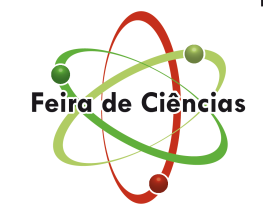 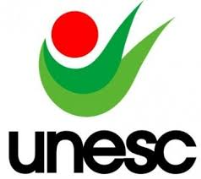 ANEXO II - Termo de AUTORIZAÇÃO DE PUBLICAÇÃOEu Nome completo do pai/mãe/ responsável legal pelo(a) aluno(a) Nome completo do aluno(a), inscrito(a) no CPF n.º inserir o número do CPF, da escola Nome completo da escola, a participar da IX Feira de Ciências da UNESC no dia 25/10/2023, das 8h30 às 12h e das 13h30 às 16h, no campus da UNESC.Neste mesmo ato, autorizo:a)	que o projeto, por ele(a) encaminhado à IX Feira de Ciências da UNESC, seja publicado na revista Anais da Semana de Ciência e Tecnologia da UNESC;b)	que a FUCRI/UNESC divulgue as imagens do(a) aluno(a) acima descrito e do projeto por ele(a) apresentado na IX Feira de Ciências em mídias impressas e/ou eletrônicas.Declaro, ainda, que:a)	não é devida pela FUCRI/UNESC qualquer remuneração, reembolso ou compensação de qualquer natureza em razão do uso da imagem e/ou publicação do projeto;b)	o projeto apresentado não contém plágio, assumindo juntamente com o(a) autor(a) ampla e total responsabilidade civil, penal, administrativa, judicial ou extrajudicial quanto ao conteúdo, citações, referências e outros elementos que fazem parte do texto.Digite aqui o nome da cidade/SC, data._____________________________________________Assinatura do pai/mãe ou responsável legal pelo(a) aluno(a)